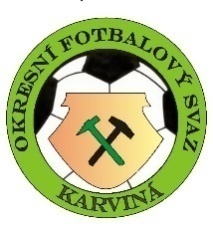                                                    Okresní fotbalový svaz Karviná                                                         Univerzitní náměstí 242                                                        733 01 Karviná - Fryštát                                                      Sportovně-technická komise                                            Zápis č. 19 ze dne 3.3.2022 - SR 2021-2022              Členové: p. Ličík Jaroslav, Bebenek Jiří              Omluven: p. Osvald Jozef              Hosté: p. Lincer Jiří předseda OFS Karviná. Javín Břetislav předseda DK OFS KarvináSTK OFS bere na vědomí:     - Zápisy příslušných komisi OFS Karviná, MSKFS, VV OFS Karviná a FAČRZměna termínu a místa utkání:3.  Schvalování výsledků:             - STK OFS Karviná schválila zimní halové turnaje konané v lednu a únoru roku 2022             - STK OFS Karviná potvrdila rozlosování jarní části SR 2021/2022             - STK OFS Karviná rozhodla o termínu odloženého turnaje mladších přípravek po dohodě s kluby, o umístění                 dne 13.3.2022 v hale Horní Suchá             - STK OFS Karviná upozorňuje kluby OFS Karviná na možnost vyjádření připomínek k RS a pravidlům                 pro mládež na SR 2022/2023, do 26.6.2022. Tyto připomínky a náměty STK probere a případně přednese                k možnému posouzení ostatním komisím a VV OFS Karviná. Zároveň STK uvítá připomínky a náměty                k zimním halovým turnajům.Závady a nedostatky: 5.  Organizační + různé:         - STK OFS Karviná upozorňuje kluby OFS Karviná na povinnost podání žádosti o změnu hracího dne, času a           pořadatelství pro jednotlivá utkání jarní části SR, vyplňovat pouze elektronicky přes IS.FOTBAL.CZ          - STK OFS Karviná upozorňuje kluby, že objednávky rozhodčích na přípravná utkání se provádějí                pouze  přes aplikaci          https://docs.google.com/forms/d/e/1FAIpQLScc2XNR9bG8GjlrKkzId1CvTWgYr_o2TGDjRaAW4wmcY0-                 mTQ/viewform    která je také přístupná na stránkách : www.ofskarvina.cz            Předpokládané termíny zasedání komise STK OFS Karviná na 1 pololetí r. 2022                 Příští zasedání STK OFS Karviná se uskuteční 24.3.2022 v budově ČUS, Universitní náměstí 242                Karviná Fryštát. Pozvánky nebudou zasílány!!!                  v Karviné dne 3.3.2022                                                Ličík Jaroslav                   zapsal: Bebenek Jiří                                     předseda STK OFS KarvináLeden20.31.Únor17.Březen3.24.31.Duben7.14.21.28.Květen5.      12.19.26.Červen2.9.16.23.      30.